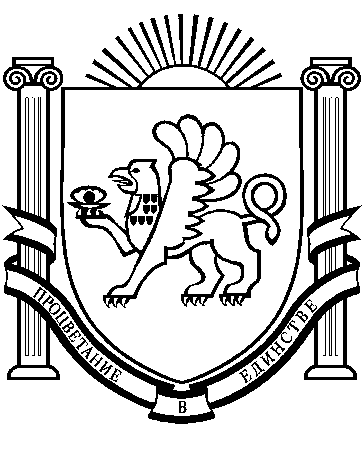 РЕСПУБЛИКА КРЫМ                                                                       РАЗДОЛЬНЕНСКИЙ РАЙОН                                                                         ЗИМИНСКИЙ СЕЛЬСКИЙ СОВЕТ                                                                                                                       24 заседание    1 созыва                                                                                          РЕШЕНИЕ  № 128-1/16 16 марта 2016 года                                                                                                               с.ЗиминоОтчет   главы Зиминского сельского поселения «Об итогах социально - экономического развития  Зиминского сельского поселения за 12 месяцев 2015 года»      Заслушав  отчет  главы  Зиминского сельского поселения Пинчук В.Н. «Об итогах  социально-экономического  развития  Зиминского  сельского поселения  за   12 месяцев 2015 года»,  в соответствии с Федеральным 
законом от 06 октября 2003 года № 131-ФЗ «Об общих принципах организации  местного самоуправления в Российской Федерации», Уставом 
муниципального образования Зиминское  сельское поселение Раздольненского  района  Республики Крым , Зиминский сельский совет                              РЕШИЛ:1. Отчет главы Зиминского сельского поселения «Об итогах социально - экономического     развития  Зиминского  сельского поселения за 12 месяцев 2015 года» принять к сведению  (приложение 1).2.Признать работу  главы Зиминского сельского поселения Пинчук Владимира Николаевича  и  Администрации Зиминского сельского поселения за 2015год  удовлетворительной.3. Разместить данное решение на информационном стенде Зиминского сельского поселения. 4. Настоящее Решение вступает в силу с момента официального обнародования.                                                                                               Председатель сельского совета:                                            В.Н.Пинчук                                                                                          Приложение 1                                                                      к 24  заседанию 1 созыва   от 16.03.2016г № 128-1/16   Отчет  главы Зиминского сельского поселения«Об итогах социально - экономического развитияЗиминского сельского поселения за 12 месяцев 2015 года»1.Общие положенияЗиминское сельское поселение расположено в Раздольненском районе Республики Крым.Территория  Зиминского  сельского поселения составляет – 10752,94га.          Административный центр поселения – с. Зимино. с населением –  чел. 1000.Земли населенных пунктов – 310,6га.Состав земель в границах поселения:земли сельскохозяйственного назначения      - 10051,4га.земли промышленности, энергетики, транспорта, связи    - 169,8га.земли лесного и водного фондов	- . В состав Зиминского сельского поселения входят четыре села :          Зимино, Красноармейское, Овражное и Воронки. На территории   Зиминского  сельского поселения находятся:- 4 фельдшерско - акушерский пункта; - 1 общеобразовательная   школа;  - 1 дом культуры  и 2 сельских  клуба.Основное направление экономики поселения – сельское хозяйство.Поселение дотационное.Всего на территории поселения действуют 18 ИП , ООО-3, ФХ-3.     2. Демографическая ситуацияДемографическая ситуация характеризуется  увеличением численности населения за счет естественной прибыли вследствие превышения показателя рождаемости над  смертностью (4 умерших , 7 родившихся)По данным переписи  2014 года численность населения, проживающего на территории Зиминского сельского поселения по четырем селам  составила 1602 человека..Численность населения с.Зимино  составляет  – 1000 человек. с.Красноармейское – 407человекс.Овражное -   112  человекс.Воронки-    83человекТрудоспособное население составляет 1001 человек, неработающие пенсионеры и инвалиды – 367 человек. Численность мужского населения  - 720 чел., женского – 882 чел.3. Сельское хозяйствоБольшое влияние на развитие поселения оказывает сельскохозяйственное производство. Земли сельхозугодий занимают  90% от общей площади поселения и составляют 10051,4га. Республики Крым, в состав которой входит наше поселение расположена в умеренно- климатическом поясе, а Раздольненский район находится в зоне недостаточного увлажнения и в зоне рискованного земледелия, поэтому результаты сельскохозяйственной деятельности в растениеводстве в значительной мере зависит от складывающихся метеорологических условий как в период закладки урожая так и в период уборочной стадии. Основной выпуск сельхозпродукции в поселении обеспечивают личные подсобные хозяйства.  В  личных подсобных хозяйствах содержалось:КРС - 627  голов, свиней-  87  голов,овцы  и  козы - 1663  головы,птицы –  2242 головы.Сокращение посевных площадей происходит из-за нерентабельности производства зерновой продукции. В настоящее время фермерские и личные подсобные хозяйства производят зерно и сено в количестве, необходимом для скармливания скоту. Наблюдается тенденция увеличения поголовья скота в ЛПХ, что заставит в будущем использовать гораздо больше площадей земель сельскохозяйственного  назначения.4. Потребительский рынок товаров и услуг и развитие малого предпринимательстваНа территории Зиминского  сельского поселения по состоянию на начало 2016 года действует 12 торговых точек, из них- 10 принадлежат индивидуальным предпринимателям.Развитие малого предпринимательства является резервом, дающим возможность поднять жизненный уровень населения и создать новые рабочие места. Особое значение для развития малого предпринимательства на селе имеет ряд экономических и социальных причин, таких как рост численности трудоспособного населения, имеющиеся резервы в развитии сельскохозяйственного производства, специфика условий сельского труда и ряд других факторов.5. БлагоустройствоВ рамках реализации программы благоустройство  Зиминского сельского поселения 2015года были задействованы все учреждения, находящиеся на территории поселения и большая часть населения. В период 2015г  по благоустройству  Зиминского  сельского поселения были выполнены следующие мероприятия:- щебеночный ремонт дорог (), заказаны проекты на ремонт дорог,-установлены уличные знаки в количестве 6 штук, произведена дорожная разметка в количестве 16м.                  6. Образование В МБОУ  «Зиминская  школа- детский сад»    обучалось 77 человек. Кадрами общеобразовательное учреждение обеспеченно полностью. Школа активно и успешно участвует  во всех районных мероприятиях и в жизни сельского поселения.В детском саду с.Зимино  работает одна группа, посещает 25детей с питанием.7. ЗдравоохранениеНа территории Зиминского  сельского поселения действуют  4 фельдшерско-акушерских  пункта, в которые население обращается за первой медицинской помощью. В любом из них есть возможность приобрести лекарства первой необходимости и получить качественную медицинскую помощь.8. КультураИз объектов культуры на территории поселения расположены и действуют  Дом культуры в с.Зимино и клубы с.Красноармейское и с.Воронки. В  было организованно и проведено более 200 мероприятий,  праздник на день 70-летия Победы в ВОВ, обязательной культурно развлекательной программой сопровождаются всероссийские праздники,  активное участие в районных мероприятиях. По итогам работы за 2015год работники Зиминского Дома культуры награждены 2 Почетными грамотами.         9. Охрана общественного порядкаОхрана общественного порядка на территории Зиминского  сельского поселения осуществляется участковым инспектором. Благодаря его действиям проводится большая профилактика по предупреждению правонарушений на территории поселения.        10. Занятость. Трудовые ресурсы. Уровень доходовНа территории Зиминского сельского поселения находятся два сельхоз предприятия КФХ «Зиминский бекон» и ИП-КФХ Боднарь А.В., предприятие по переработке с/х продукции ООО «Ассортимент», ООО «ВВ плюс», где заняты работой большое количество трудоспособного населения поселения. Довольно существенная часть жителей занимается личными подсобными хозяйствами. Выращенные овощи, фрукты, произведенное мясо, молоко, яйца и другая сельскохозяйственная продукция реализуются и идут на собственное потребление, что обеспечивает их доход и доход их семей.	В последние годы обозначилась и устойчиво сохранялась тенденция превышения предложения рабочей силы над спросом в кадрах, росте числа лиц трудоспособного возраста. Однако напряженность на рынке Труда по-прежнему сохраняется и в ближайшие 2-3 года эта ситуация останется на том же уровне, а в дальнейшем прогнозируется постепенное снижение числа лиц трудоспособного возраста, в связи с низкой рождаемостью в 90 годы. В целях снижения напряженности с занятостью необходимо создание дополнительных рабочих мест на селе.Прогнозируется дальнейшее снижение численности населения с денежными доходами ниже прожиточного минимума, хотя доля данной категории  по- прежнему  еще довольно высока.Задачи, стоящие перед Администрацией Зиминского сельского поселения, предприятиями, организациями и учреждениями на 2016 год направлены на выполнение мероприятий по обеспечению темпов роста промышленного и сельскохозяйственного производства, розничного товарооборота, создание сельскохозяйственных кооперативов, развитие субъектов малого предпринимательства. Также будут приняты меры по увеличению доходной базы бюджета поселения за счет рационального и эффективного использования муниципальной собственности, целевого использования бюджетных средств, предусмотренных бюджетом поселения на 2016 год.11. Бюджет Бюджет Зиминского сельского поселения на 2015 г. был принят решением сессии Зиминского сельского совета по доходам 2323,6 тыс. рублей.По собственным доходам исполнение за 9 месяцев составило 202,059 тыс.рублей  или 70,1% к бюджетным назначениям.Поступление доходов за 9   месяцев и ожидаемые поступления на конец 2015 года Выполнение  плана по доходам  на уровне   90,6 %.  Не выполняются:- налога на землю;- госпошлина  (не осуществлялись  нотариальные действия ),- аренды  имущества  (из-за расторжения договоров)   Расходы бюджета  ориентированы на решение вопросов местного значения.Исполнение бюджета осуществляется по казначейской системе, что позволяет контролировать использование бюджетных средств.11.1.Общегосударственные вопросыБыло запланировано на оплату труда и начисления  на выплаты по оплате труда 1608,4 израсходовано за 9 месяцев 1231,0 тыс.руб что составило76,5%. По разделу другие общественные вопросы запланировано 244,6 тыс.руб.коммунальные расходы составили 32,9 тыс.руб.при плане 41,5 тыс.руб.11.2.Национальная оборона-план 85,3 тыс.руб. на осуществление расходов по содержанию работника учета воинского учета на территориях, где нет военного комиссариата, освоены. 11.3.Национальная безопасность и правоохранительная деятельность За прошедший период чрезвычайных  ситуаций в поселении не было. 11.4.Национальная экономика Расходы на финансовое обеспечение дорожной деятельности в отношении автомобильных дорог общего пользования местного значения выделено 334,109 тыс.руб. из средств бюджета Республики Крым- проведена паспортизация дорог общего пользования поселения.  11.5. Муниципальная служба и местное самоуправление За  2015 год в администрацию поселения по различным вопросам обратились 379 граждан, из них 4 письменных. Принято 89 постановлений, 16 распоряжений по основной  деятельности, 15 распоряжений по личному составу, 57 решений Совета депутатов по вопросам местного значения.   По всем поступившим обращениям даны ответы в установленные законом сроки. Зарегистрировано исходящих документов 441, входящих 390, выдано справок 1520.  Администрация обеспечивает сохранность архивных документов, ведет учет избирателей, проживающих на территории поселения, содействует работе участковой комиссии при проведении выборов, помогает населению в оформлении документов на недвижимость.Председатель сельского совета:                                    В.Н.ПинчукНаименование доходаУтверждено на год т.р.%   к утверждённым на годНалог на доходы физ. лиц212,5105,0Единый с\х налог4,10Земельный налог79,019,2Государственная пошлина1,50Доходы от аренды земельных участков34,4102,3Доходы от аренды имущества50,7103,4Платные услуги2,00штрафы00Безвозмездные поступления1939,491,4ИТОГО  2323,690,6